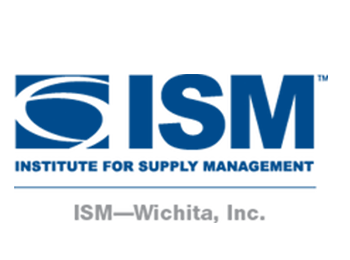 ISM-Wichita Scholarship Application(Please Print)Name: _______________________________________________________________________________Address: _____________________________________________________________________________City: ____________________________________ State: __________________ Zip Code:_____________Home Phone: ____________________Work Phone: ___________________Other:_________________Email Address: _________________________________________________________________________Name of Employer: ____________________________________________________________________Address of Employer: ___________________________________________________________________City: ___________________________________State:_____________________Zip Code:____________Name of School to/being attend(ing): ______________________________________________________Declared Major and Minor (if applicable) of Study: ___________________________________________Number of credit hours currently completing this semester: ___________________________________College credit hours received to date: _____________________________________________________Awards/Scholarships/Work Experience: ___________________________________________________Applicant must include these items with scholarship application:	a. Current certified copy of transcript	b. Current curriculum vitae or resume	c. One letter of recommendation from an instructor, mentor, manager, or supervisor d. One page summary discussing why you are a suitable recipient for this scholarship including what your goals are with the degree you are seeking , financial need, etc.I certify the information provided in this scholarship application is accurate to the best of my knowledge.________________________________						________________________Signature of Applicant								DateSubmission:Either email the scanned documents in a single file to:   ismwichita@gmail.com  and dwesterberg@cox.net or mail to the following: ISM Wichita, Inc.  C/O Scholarship Selection Committee  PO Box 2055,  Wichita KS, 67201 